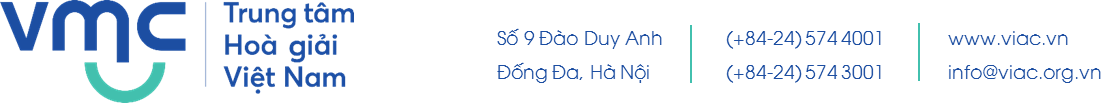 THÔNG TIN HÒA GIẢI VIÊNĐINH QUANG THUẬNĐINH QUANG THUẬNĐINH QUANG THUẬNĐINH QUANG THUẬN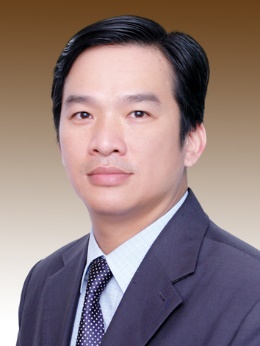 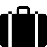 Luật sư thành viên - Global Vietnam LawyersLuật sư thành viên - Global Vietnam LawyersLuật sư thành viên - Global Vietnam Lawyers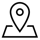 Global Vietnam Lawyers - Tầng 8, tòa nhà Centec Tower, 72,74 Nguyễn Thị Minh Khai, Phường 06, Quận 3, TP Hồ Chí MinhGlobal Vietnam Lawyers - Tầng 8, tòa nhà Centec Tower, 72,74 Nguyễn Thị Minh Khai, Phường 06, Quận 3, TP Hồ Chí MinhGlobal Vietnam Lawyers - Tầng 8, tòa nhà Centec Tower, 72,74 Nguyễn Thị Minh Khai, Phường 06, Quận 3, TP Hồ Chí Minh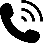 0918 116 704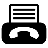 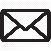 thuan.dinh@gvlawyers.com.vnthuan.dinh@gvlawyers.com.vnthuan.dinh@gvlawyers.com.vn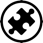 Lao động, thương mại, hàng hải, bảo hiểm, xây dựng, tranh tụng hình sựLao động, thương mại, hàng hải, bảo hiểm, xây dựng, tranh tụng hình sựLao động, thương mại, hàng hải, bảo hiểm, xây dựng, tranh tụng hình sự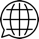 Tiếng Việt, Tiếng AnhTiếng Việt, Tiếng AnhTiếng Việt, Tiếng AnhChuyên ngành đào tạoChuyên ngành đào tạoChuyên ngành đào tạoChuyên ngành đào tạoChuyên ngành đào tạoHọc hàm, học vịHọc hàm, học vịCử nhânCử nhânCử nhânChuyên ngành đào tạoChuyên ngành đào tạoLuậtLuậtLuậtCơ sở đào tạoCơ sở đào tạoTrường Đại học Luật Hà Nội, Việt NamTrường Đại học Luật Hà Nội, Việt NamTrường Đại học Luật Hà Nội, Việt NamQuá trình công tácQuá trình công tácQuá trình công tácQuá trình công tácQuá trình công tác1990 - 20031990 - 2003Tòa Án Nhân Dân Thành Phố Hồ Chí MinhTòa Án Nhân Dân Thành Phố Hồ Chí MinhTòa Án Nhân Dân Thành Phố Hồ Chí Minh2003 - 20082003 - 2008Luật sư tranh tụng, Vilaf – Hồng ĐứcLuật sư tranh tụng, Vilaf – Hồng ĐứcLuật sư tranh tụng, Vilaf – Hồng Đức2008 - 20192008 - 2019Luật sư thành viên, Phuoc & PartnersLuật sư thành viên, Phuoc & PartnersLuật sư thành viên, Phuoc & PartnersHiện nayHiện nayLuật sư thành viên, Global Vietnam LawyersLuật sư thành viên, Global Vietnam LawyersLuật sư thành viên, Global Vietnam LawyersThành viên các tổ chứcThành viên các tổ chứcThành viên các tổ chứcThành viên các tổ chứcThành viên các tổ chứcTrọng tài viên CIArb Diploma (Singapore)Trọng tài viên CIArb Diploma (Singapore)Trọng tài viên CIArb Diploma (Singapore)Hòa Giải Viên VMC / Hòa Giải Viên Chuẩn Mực CEDRHòa Giải Viên VMC / Hòa Giải Viên Chuẩn Mực CEDRHòa Giải Viên VMC / Hòa Giải Viên Chuẩn Mực CEDRĐào Tạo Kỹ Năng Hòa Giải Viên CEDR (Thành Phố Hồ Chí Minh)Đào Tạo Kỹ Năng Hòa Giải Viên CEDR (Thành Phố Hồ Chí Minh)Đào Tạo Kỹ Năng Hòa Giải Viên CEDR (Thành Phố Hồ Chí Minh)Các vụ việc tham gia giải quyếtCác vụ việc tham gia giải quyếtCác vụ việc tham gia giải quyếtCác vụ việc tham gia giải quyếtCác vụ việc tham gia giải quyếtVụ kiện cơ quan thuế để từ chối nghĩa vụ thuế trị giá 7 triệu USD,Vụ kiện cơ quan thuế để từ chối nghĩa vụ thuế trị giá 7 triệu USD,Vụ kiện cơ quan thuế để từ chối nghĩa vụ thuế trị giá 7 triệu USD,Bảo vệ công ty sản xuất nước ngọt nổi tiếng thế giới trong vụ kiện tập thể của người lao động,Bảo vệ công ty sản xuất nước ngọt nổi tiếng thế giới trong vụ kiện tập thể của người lao động,Bảo vệ công ty sản xuất nước ngọt nổi tiếng thế giới trong vụ kiện tập thể của người lao động,Giải quyết tranh chấp giữa các thành viên của liên doanh khách sạn 5 sao,Giải quyết tranh chấp giữa các thành viên của liên doanh khách sạn 5 sao,Giải quyết tranh chấp giữa các thành viên của liên doanh khách sạn 5 sao,Đại diện nhà thầu nước ngoài trong việc giải quyết tranh chấp về việc xây dựng dự án nhà ở cao cấp, giải quyết các vụ việc hàng hải bao gồm việc bắt giữ và giải phóng tàu biển,Đại diện nhà thầu nước ngoài trong việc giải quyết tranh chấp về việc xây dựng dự án nhà ở cao cấp, giải quyết các vụ việc hàng hải bao gồm việc bắt giữ và giải phóng tàu biển,Đại diện nhà thầu nước ngoài trong việc giải quyết tranh chấp về việc xây dựng dự án nhà ở cao cấp, giải quyết các vụ việc hàng hải bao gồm việc bắt giữ và giải phóng tàu biển,Đại diện công ty bảo hiểm nước ngoài nổi tiếng trong các vụ việc thế quyền,Đại diện công ty bảo hiểm nước ngoài nổi tiếng trong các vụ việc thế quyền,Đại diện công ty bảo hiểm nước ngoài nổi tiếng trong các vụ việc thế quyền,Đại diện các công ty kinh doanh bông sợi và thức ăn gia súc nước ngoài trong việc thi hành phán quyết của trọng tài nước ngoài tại Việt NamĐại diện các công ty kinh doanh bông sợi và thức ăn gia súc nước ngoài trong việc thi hành phán quyết của trọng tài nước ngoài tại Việt NamĐại diện các công ty kinh doanh bông sợi và thức ăn gia súc nước ngoài trong việc thi hành phán quyết của trọng tài nước ngoài tại Việt NamGiải quyết nhiều vụ việc thu hồi nợ cho các khách hàng trong và ngoài nước như HSBC Vietnam, Dekalb Vietnam, Shell Vietnam, Basf Vietnam, AG Processing Inc., Olam International, VNG ….Giải quyết nhiều vụ việc thu hồi nợ cho các khách hàng trong và ngoài nước như HSBC Vietnam, Dekalb Vietnam, Shell Vietnam, Basf Vietnam, AG Processing Inc., Olam International, VNG ….Giải quyết nhiều vụ việc thu hồi nợ cho các khách hàng trong và ngoài nước như HSBC Vietnam, Dekalb Vietnam, Shell Vietnam, Basf Vietnam, AG Processing Inc., Olam International, VNG ….Vụ kiện cơ quan thuế để từ chối nghĩa vụ thuế trị giá 7 triệu USD,Vụ kiện cơ quan thuế để từ chối nghĩa vụ thuế trị giá 7 triệu USD,Vụ kiện cơ quan thuế để từ chối nghĩa vụ thuế trị giá 7 triệu USD,Các bài viết tiêu biểuCác bài viết tiêu biểuCác bài viết tiêu biểuCác bài viết tiêu biểuCác bài viết tiêu biểuRủi ro tiềm ẩn trong các hợp đồng gia công. Trên Tạp chí Thời báo Kinh tế Sài Gòn.Rủi ro tiềm ẩn trong các hợp đồng gia công. Trên Tạp chí Thời báo Kinh tế Sài Gòn.Rủi ro tiềm ẩn trong các hợp đồng gia công. Trên Tạp chí Thời báo Kinh tế Sài Gòn.Pháp lệnh bắt giữ tàu biển – Một văn bản được mong chờ. Trên Tạp chí Thời báo Kinh tế Sài Gòn.Pháp lệnh bắt giữ tàu biển – Một văn bản được mong chờ. Trên Tạp chí Thời báo Kinh tế Sài Gòn.Pháp lệnh bắt giữ tàu biển – Một văn bản được mong chờ. Trên Tạp chí Thời báo Kinh tế Sài Gòn.Asia Arbitration GuideAsia Arbitration GuideAsia Arbitration GuideTranh chấp NDA, xử sao cho trọnTranh chấp NDA, xử sao cho trọnTranh chấp NDA, xử sao cho trọn